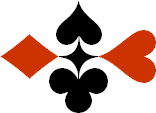 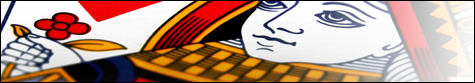 Serie 04 boekje 14 - West opent met 2Bied beide handen - Antwoorden © Bridge Office Auteur: Thijs Op het Roodt

U bent altijd West en uw partner is Oost.
Indien niet anders vermeld passen Noord en Zuid.
Is het spelnummer rood dan bent u kwetsbaar.Biedsysteem toegepast bij de antwoorden
5542
Zwakke 2Stayman 4 kaart hoog, Jacoby hoge en lage kleurenPreëmptief  3 en 4 niveauBlackwood (0 of 3  - 1 of 4)
Heren gestroomlijndNa het eerste boekje vonden de cursisten dit zo leuk, dat ik maar de stoute schoenen heb aangetrokken en meerdere van deze boekjes ben gaan schrijven.

Het enthousiasme van de cursisten heeft mij doen besluiten om deze boekjes gratis aan iedereen die ze wil hebben, beschikbaar te stellen.

Ik heb bewust in eerste instantie geen antwoorden bij de boekjes gemaakt. Maar op veler verzoek toch met antwoorden.Ik zou het waarderen, wanneer u mijn copyright zou laten staan.

Mocht u aan of opmerkingen hebben, laat het mij dan weten.Ik wens u veel plezier met deze boekjes.
1♠H109Noord

West     OostZuid♠B8743B8743♥AHV97Noord

West     OostZuid♥8686♦A3Noord

West     OostZuid♦H984H984♣AB10Noord

West     OostZuid♣76762121444
Bieding West

Bieding West
Bieding Oost
Bieding Oost
Bieding Oost
121222222232 SA333444PasPasOost weet wel dat het 2♥ bod een 5-kaart is, maar west weet niet dat het 2♠ bod van oost een 5-kaart is. Daarom biedt west 2 Sans Atout en meldt oost met 3♠ dat hij een 5-kaart heeft. En nu biedt west 4♠. 
Mooi toch?2♠B9Noord

West     OostZuid♠V432V432♥AHV74Noord

West     OostZuid♥1085310853♦AV87Noord

West     OostZuid♦H63H63♣A4Noord

West     OostZuid♣B5B52020666
Bieding West

Bieding West
Bieding Oost
Bieding Oost
Bieding Oost
12122222443Pas3West heeft met 6 punten voldoende voor een manche en zodra hij van west hoort dat die een 5-kaart ♥ heeft, biedt hij 4♥.3♠AHVB6Noord

West     OostZuid♠732732♥H987Noord

West     OostZuid♥642642♦A3Noord

West     OostZuid♦B854B854♣ VBNoord

West     OostZuid♣A94A942020555
Bieding West

Bieding West
Bieding Oost
Bieding Oost
Bieding Oost
12122222443Pas3Met 5 punten en een 3-kaart ♠, heeft oost net genoeg om de manche te bieden. En dat doet hij ook. 4♠ en daar blijft het bij.4♠AHV82Noord

West     OostZuid♠9764397643♥HVB10Noord

West     OostZuid♥8282♦ABNoord

West     OostZuid♦975975♣H4Noord

West     OostZuid♣V32V322323222
Bieding West

Bieding West
Bieding Oost
Bieding Oost
Bieding Oost
12122222PasPasHier missen oost west de 4♠. Maar het hoort bij een 2♣ opening. Geen conventie biedt voor alles een oplossing. Had west een leugentje om bestwil toegepast, door met 2 Sans Atout te openen dan. Ja. Nu  wel. Een andere keer weer niet. Hou je aan het biedsysteem en onthoud de goede dingen en niet de slechte dingen.5♠AH983Noord

West     OostZuid♠V105V105♥ABNoord

West     OostZuid♥V42V42♦VB2Noord

West     OostZuid♦H874H874♣AB6Noord

West     OostZuid♣109410942020777
Bieding West

Bieding West
Bieding Oost
Bieding Oost
Bieding Oost
12122222443Pas3West biedt 2♠ met zijn 5-kaart en oost biedt meteen de manche met 4♠. Geen interesse in een slem.6♠AHB1073Noord

West     OostZuid♠--♥A1074Noord

West     OostZuid♥B965B965♦A7Noord

West     OostZuid♦H932H932♣ANoord

West     OostZuid♣VB1062VB10622020777
Bieding West

Bieding West
Bieding Oost
Bieding Oost
Bieding Oost
1212222233333444Pas4Maar goed, dat west zijn 4-kaart ♥ laat horen voor de 6-kaart ♠. Toch heeft west na 3♥ een probleem. 3 Sans Atout behoort ook tot de mogelijkheden. Dat oost besluit 4♥ te bieden is de bereikbaarheid van zijn hand in 3 Sans Atout.7♠AB7Noord

West     OostZuid♠984984♥AHVB74Noord

West     OostZuid♥532532♦H6Noord

West     OostZuid♦VB98VB98♣HVNoord

West     OostZuid♣9729722323333
Bieding West

Bieding West
Bieding Oost
Bieding Oost
Bieding Oost
12122232443Pas3Met zijn 23 punten en een 6-kaart ♥ wil west niet dat oost past. En dat doet oost nu ook niet. Hij biedt 4♥ en dat is ook alles wat hij kan bieden. Vindt de 3♥ van west erg mooi gevonden.8♠A10Noord

West     OostZuid♠V54V54♥AHV9743Noord

West     OostZuid♥10521052♦HV2Noord

West     OostZuid♦B5B5♣HNoord

West     OostZuid♣96432964322121333
Bieding West

Bieding West
Bieding Oost
Bieding Oost
Bieding Oost
12122232443Pas3Nu biedt west 3♥, omdat hij alleen 9 slagen heeft. Oost denkt met zijn ♥ 10de tiende slag bij te dragen, maar dat is niet zo. Zijn ♦ boer is de 10de slag.9♠AHV54Noord

West     OostZuid♠10631063♥HV62Noord

West     OostZuid♥B984B984♦H85Noord

West     OostZuid♦AB104AB104♣HNoord

West     OostZuid♣A6A62020101010
Bieding West

Bieding West
Bieding Oost
Bieding Oost
Bieding Oost
1212 SA2 SA232443Pas3Dit is weer zo’n spel. Wie neemt het initiatief? Oost vindt zijn 3 ♠ et weinig. West heeft maar een aas. Dan maar de veilige 4♠. Het levert altijd een midden score op.10♠A10Noord

West     OostZuid♠V7V7♥HVB73Noord

West     OostZuid♥106106♦A10Noord

West     OostZuid♦7653276532♣AHB7Noord

West     OostZuid♣V853V8532222444
Bieding West

Bieding West
Bieding Oost
Bieding Oost
Bieding Oost
121222223333 SA3PasPasOost heeft maar 2 ♥ en hikt met zijn 4 punten tegen een manche aan. Daarom biedt hij zijn 5-kaart ♦ en nu parkeert west het contract in 3 Sans Atout. Oost hoopt dat dit niet ingegeven is door zijn 5-kaart ♦.